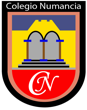 30 MARZO 2021 RESPALDO CLASE ON LINE KINDER Grupo “C”Estimado(a) apoderado(a):Junto con saludar, le enviamos el material de respaldo de la clase on line:https://view.genial.ly/606208d96ce0f90d4e23544c/presentation-martes-30-kinder-cDenis Figueroa Villacura Profesora de Educación DiferencialColegio Numancia